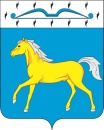 АДМИНИСТРАЦИЯ ПРИХОЛМСКОГО СЕЛЬСОВЕТАМИНУСИНСКОГО РАЙОНАКРАСЕНОЯРСКОГО КРАЯРОССИЙСКАЯ ФЕДЕРАЦИЯПОСТАНОВЛЕНИЕ25.02.2021		                         п. Прихолмье 	                           № 4-пОб организации временных гидропостовна период весеннего паводка  2021 г. в п. Притубинский Прихолмского сельсовета      В целях обеспечения круглосуточного сбора информации об уровне воды в паводковый период 2021 г. в реке Тесинка в п. Притубинский, ПОСТАНОВЛЯЮ: Организовать временный гидропост в п. Притубинский на реке Тесинка в составе двух человек: Шадрин В.Н., Свитов Н.А. Установить постоянное наблюдение за состоянием уровня воды в реке Тесинка с установкой водомерной линейки. О подъеме воды информировать главу Прихолмского сельсовета ежедневно 2 раза в день (утро, вечер): т. 76-4-57 - рабочий,  сотовый т. 89135487330.Контроль за исполнением постановления оставляю за собой.Постановление вступает в силу со дня его подписания.Глава Прихолмского сельсовета:                                                     А.В. Смирнов